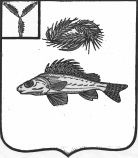    АДМИНИСТРАЦИЯЕРШОВСКОГО МУНИЦИПАЛЬНОГО   РАЙОНА САРАТОВСКОЙ ОБЛАСТИПОСТАНОВЛЕНИЕОт  __ 18.12.2018г.______№___ 1074_________                                                                г. Ершов   Руководствуясь  Уставом  Ершовского муниципального района Саратовской области,  администрация Ершовского муниципального района ПОСТАНОВЛЯЕТ:           1. Внести в Приложение к постановлению администрации Ершовского муниципального района  Саратовской области  от 17.10.2016 г. № 668  «Об утверждении  муниципальной программы «Улучшение условий и охраны труда на рабочих местах в Ершовском муниципальном районе на 2017-2020 годы»  следующие изменения:           1.1. В паспорте  Программы  «Улучшение условий и охраны труда на рабочих местах в Ершовском муниципальном районе на 2017-2020 годы» позицию «Объемы бюджетных ассигнований подпрограммы»   изложить в новой редакции: «2017 год - 0 рублей; 2018 год – 0 рублей; 2019 год – 10000 рублей; 2020 год – 10000 рублей.»;         1.2. Раздел 6. «Финансовое обеспечение реализации муниципальной программы»  изложить в новой редакции: «Общий объем финансирования программы –  20,0 тыс. рублей, в том числе по годам: 2017 год – 0,0 тыс. рублей; 2018 год – 0,0 тыс. рублей; 2019 год – 10,0 тыс. рублей;2020 год – 10,0 тыс. рублей; по источникам финансирования: бюджет района – 20,0  тыс. рублей.            1.3. Приложение № 1 к муниципальной программе изложить в новой редакции согласно приложению к настоящему постановлению.2. Сектору по информационным технологиям и  программного обеспечения администрации Ершовского муниципального района  разместить настоящее постановление  на официальном  сайте администрации Ершовского муниципального района Саратовской области.3. Контроль за исполнением настоящего  постановления  возложить на   заместителя главы администрации  Ершовского муниципального района по социальным вопросам  С.В. Малиновскую.Глава Ершовского  муниципального района                                С.А. Зубрицкая                                                                                                                    Приложение № 1к постановлению администрации                  ЕМР от 18.12.2018г.№ 1074                  Приложение № 1                   к муниципальной программе СведенияОб объемах и источниках финансового обеспечения муниципальной программы «Улучшение условий и охраны труда на рабочих местах в Ершовском муниципальном районе на 2017-2020 годы»О внесении изменений  в постановление администрации Ершовского муниципального района от 17.10.2016 г. № 668 НаименованиеОтветственный исполнитель (соисполнитель, участник)Источники финансированияОбъемыфинансирования, всего (тыс.руб.)в том числе по годам реализациив том числе по годам реализациив том числе по годам реализациив том числе по годам реализацииНаименованиеОтветственный исполнитель (соисполнитель, участник)Источники финансированияОбъемыфинансирования, всего (тыс.руб.)2017г.2018г.2019г.2020г.12345678Программа «Улучшение условий и охраны труда на рабочих местах в Ершовском муниципальном районе на 2017-2020 годы» администрации ЕМРВсего 20,0 0,0 0,010,010,0Программа «Улучшение условий и охраны труда на рабочих местах в Ершовском муниципальном районе на 2017-2020 годы» администрации ЕМРБюджет  района 20,0 0,0 0,010,010,0Основное мероприятие1. Обучение по охране труда и проверка знаний требований охраны труда работниковСпециалист по охране труда администрации ЕМРВсего 20,0 0,00,010,010,0Основное мероприятие1. Обучение по охране труда и проверка знаний требований охраны труда работниковСпециалист по охране труда администрации ЕМРБюджет  района 20,010,010,0Основное мероприятие2. Проведение мероприятий по улучшению условий и охраны труда и снижению уровней профессиональных рисков, в том числе проведение диспансеризации муниципальных служащихОтдел кадров, делопроизводства и контроля администрации ЕМР; Отдел муниципальных закупокВсего0,00,00,00,00,0Основное мероприятие2. Проведение мероприятий по улучшению условий и охраны труда и снижению уровней профессиональных рисков, в том числе проведение диспансеризации муниципальных служащихОтдел кадров, делопроизводства и контроля администрации ЕМР; Отдел муниципальных закупокБюджет  района0,00,00,00,00,0Основное мероприятие3. Проведение специальной оценки условий труда Специалист по охране труда администрации ЕМРВсего0,00,00,00,00,0Основное мероприятие3. Проведение специальной оценки условий труда Специалист по охране труда администрации ЕМРБюджет  района0,00,00,00,00,0